Les documents du lundi 8 juin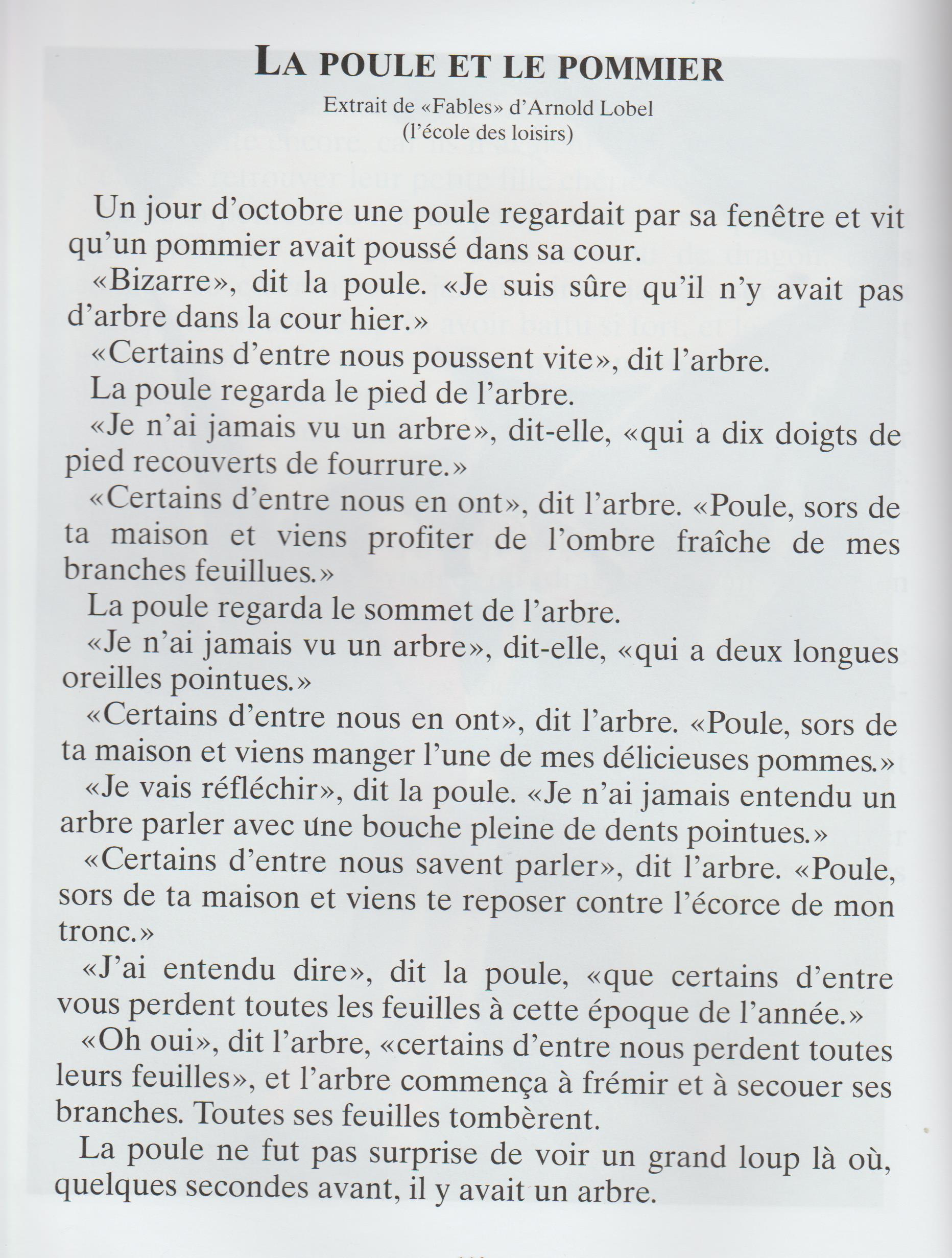 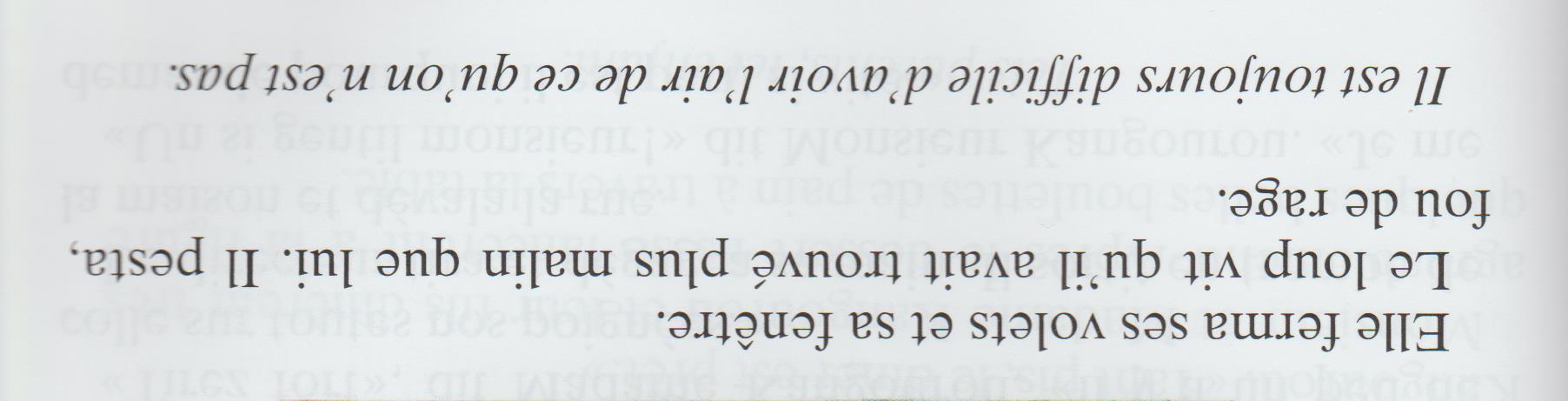 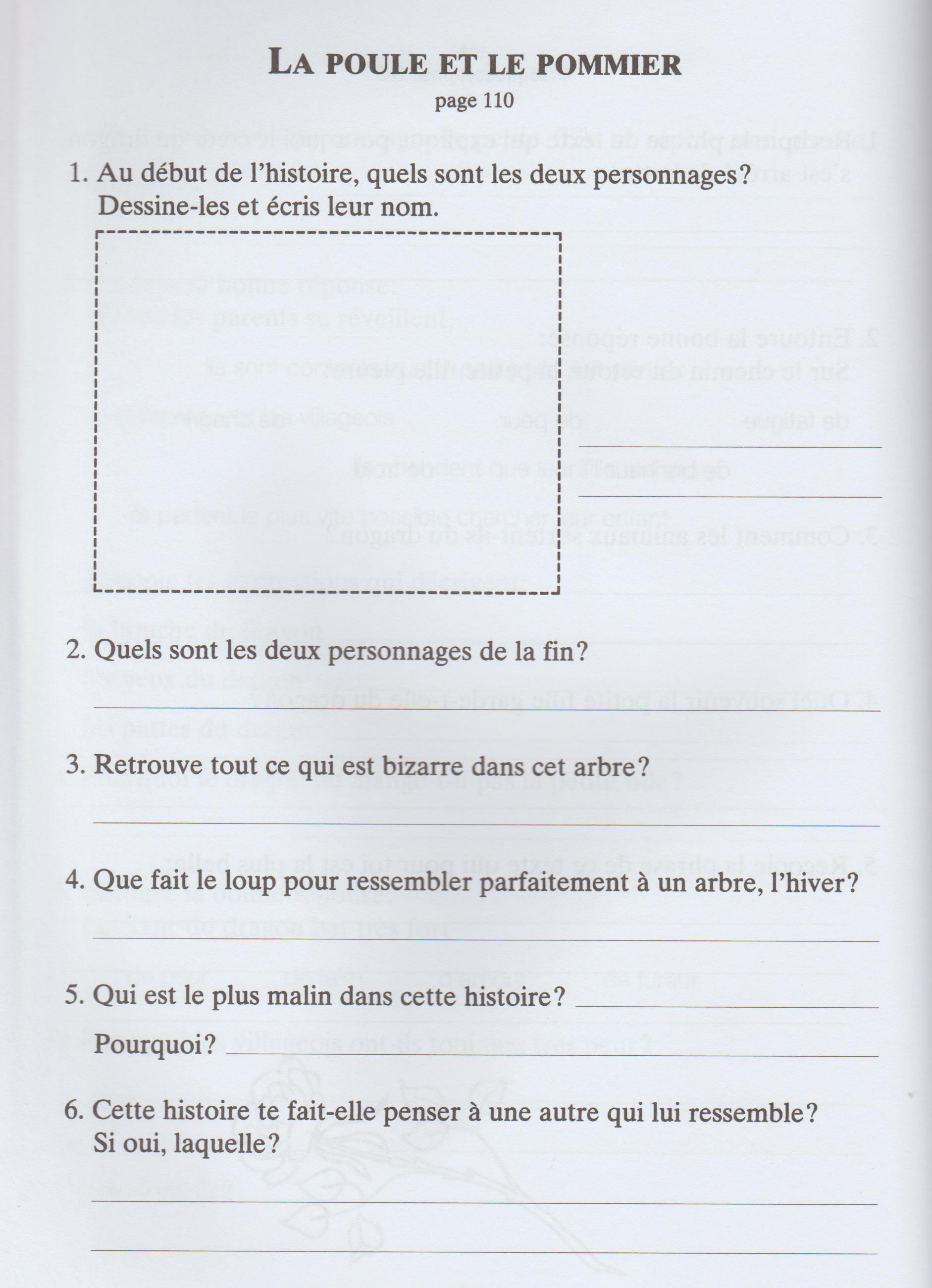 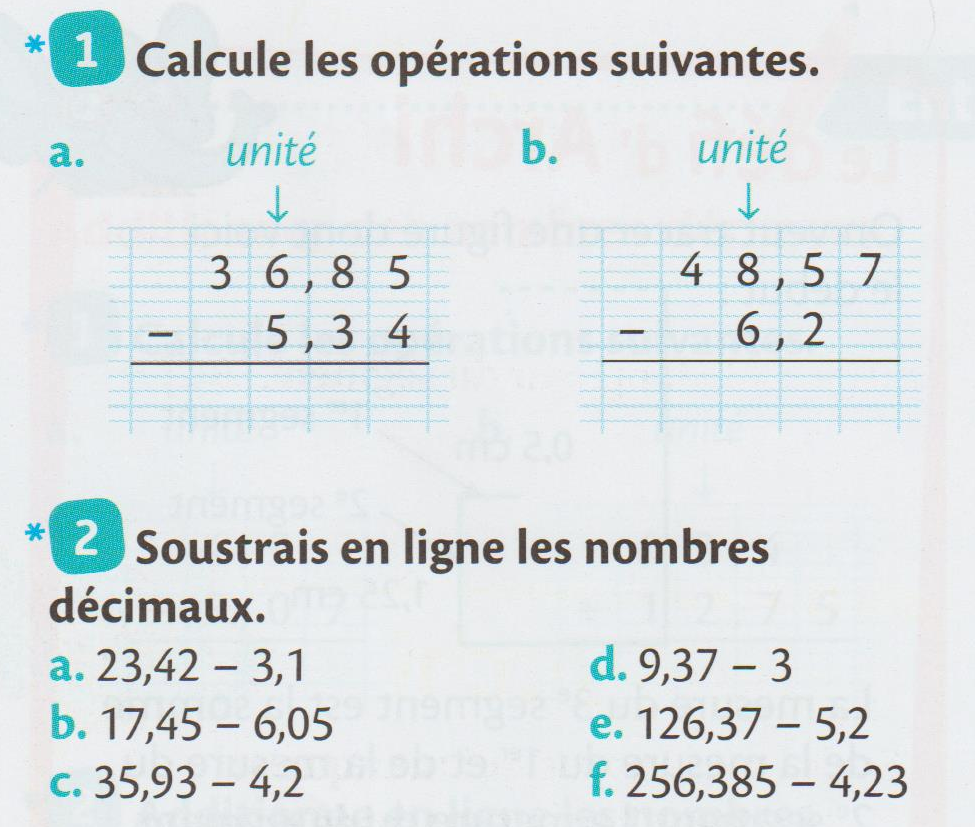 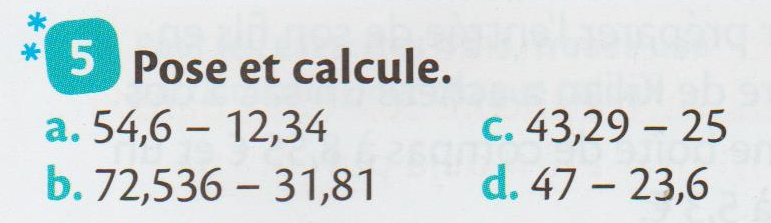 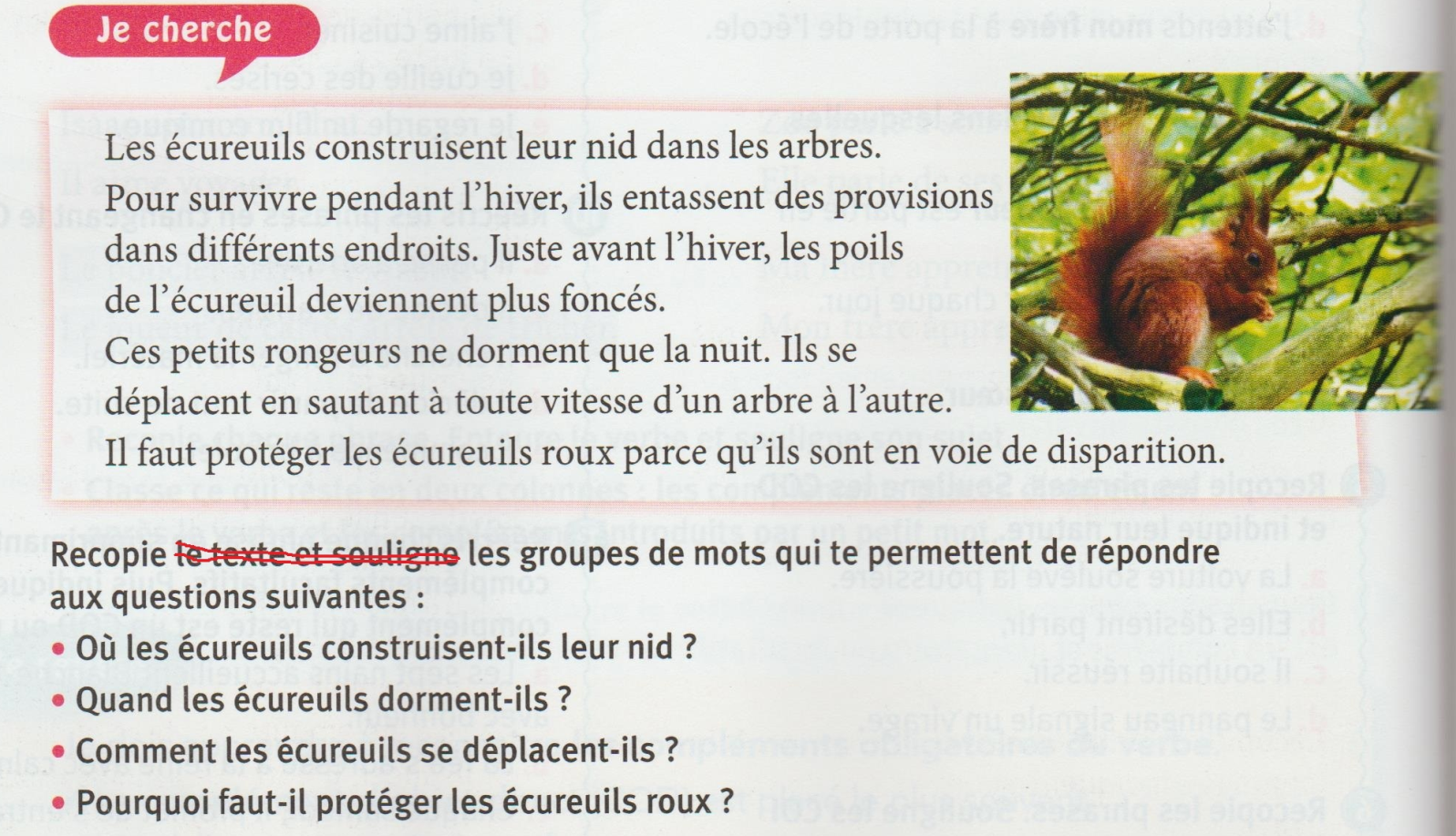 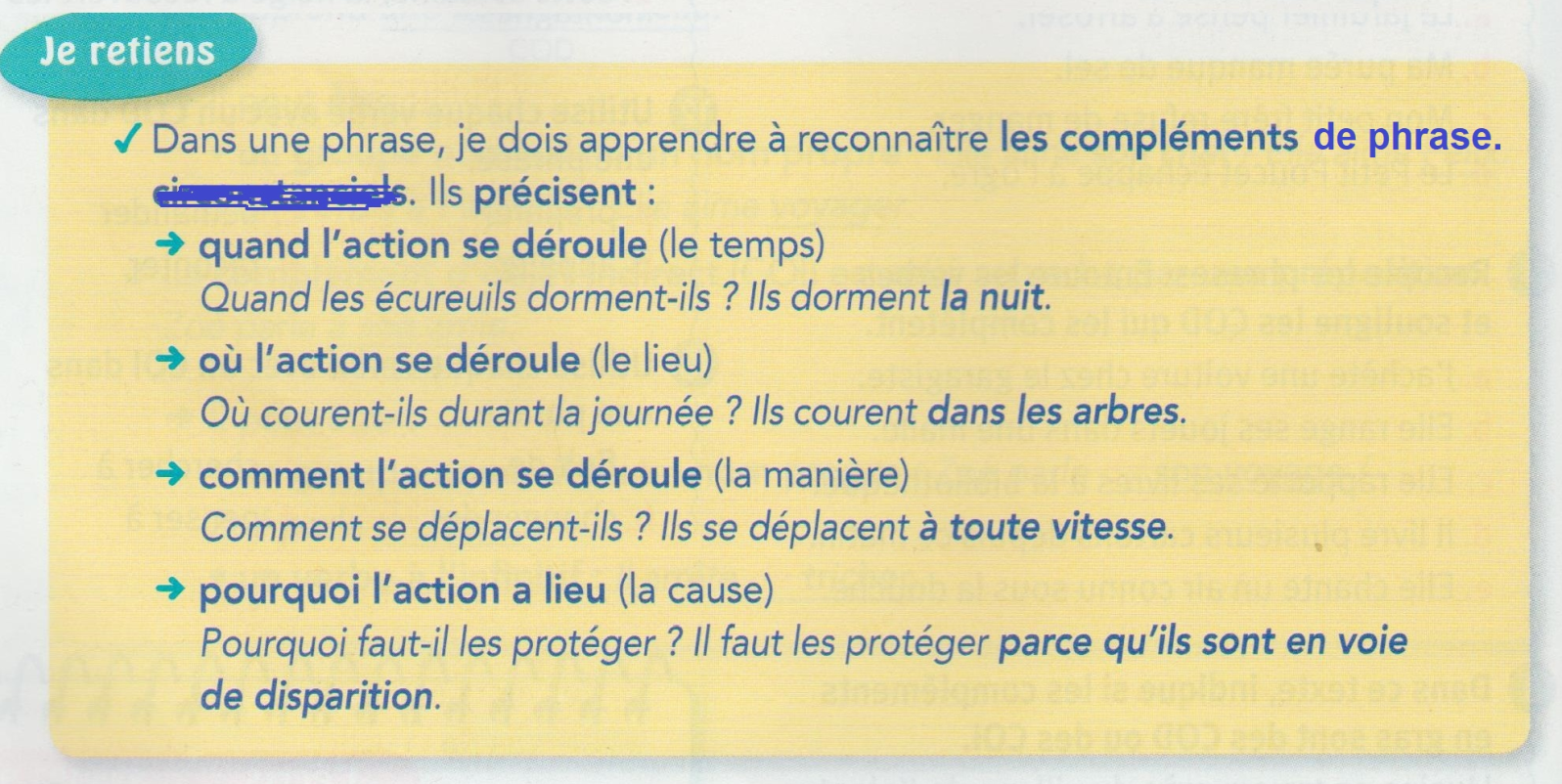 